Recognition arrangements for foundation-type VET 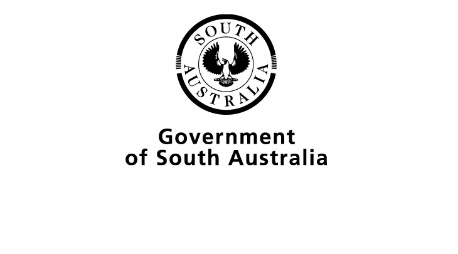 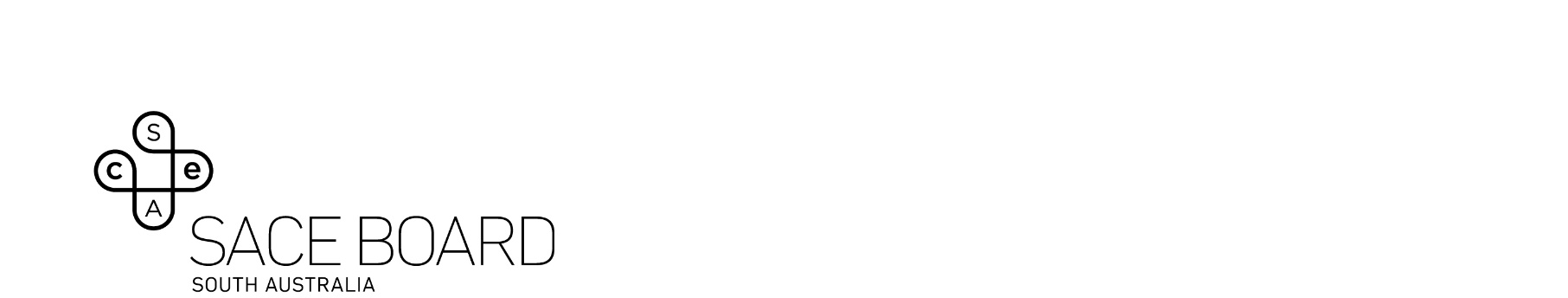 In considering the nature, scope and complexity of learning, two categories for the recognition of foundation-type VET have been identified: Category ADefined as having a focus on developing literacy skills, and/or numeracy skills, and/or language skills, and/or skills and knowledge that underpin general vocational performance (general education)Category BDefined as having a focus on the development of a specific skill as a basis for further vocational and/or community participation (skills development).The SACE Board has approved the maximum SACE credits that can be granted to SACE students for successful completion of units of competency towards foundation-type qualifications and skill sets in categories A and B. Recognition of foundation-type qualifications and/or skill sets listed in Category A and Category B is not granted against the Personal Learning Plan (Stage 1), the literacy and numeracy requirements, the Research Project (Stage 2), or the compulsory 60 credits at C- or better at Stage 2.  Foundation-type qualifications and skill sets listed in Category A will be recognised for a maximum of 20 credits at Stage 2.The current recognition arrangements commenced from 1 January 2016.  Please note that as new qualifications and skill sets are nationally endorsed (with the old qualifications and skill sets superseded), the new equivalent qualification or skill set will also be considered ‘Foundation-type VET’ and will be subject to these recognition arrangements.For queries please email askSACE@sa.gov.au .Category ACategory BPlease note that as new qualifications and skill sets are nationally endorsed (with the old qualifications superseded), the new equivalent qualification will also be considered ‘Foundation-type VET’ and will be subject to these recognition arrangements.CodeTitleSACE StageMax. Credits10652NATCertificate IV in Early Language and Literacy22010583NATCertificate I in Access to Work and Training15010853NATCertificate I in English Proficiency15510854NATCertificate II in English Proficiency15510855NATCertificate III in English Proficiency16010949NATCertificate II in Applied Language14010674NATCertificate II in Functional Literacy15510725NATCourse in Preliminary Spoken and Written English16010727NATCertificate I in Spoken and Written English16010728NATCertificate II in Spoken and Written English16010728NATCertificate II in Spoken and Written English18510729NATCertificate III in Spoken and Written English16010729NATCertificate III in Spoken and Written English19010730NATCertificate IV in Spoken and Written English (Further Studies)16010730NATCertificate IV in Spoken and Written English (Further Studies)18010816NATCertificate III in Work Skills for Career Enhancement and Management15522472VICCertificate I in General Education for Adults15022473VICCertificate II in General Education for Adults14522474VICCertificate III in General Education for Adults13510949NATCertificate II in Applied Languages13022472VICCertificate I in General Education for Adults16022473VICCertificate II in General Education for Adults16022474VICCertificate III in General Education for Adults15530626QLDCertificate I in Work Education11522566VICCertificate I in Work Education11510626NATCertificate I in Functional Literacy11510765NATCertificate IV in Adult Tertiary Preparation15010853NATCertificate I in English Proficiency15010854NATCertificate II in English Proficiency15010855NATCertificate III in English Proficiency15010856NATCertificate IV in English Proficiency15510856NATCertificate IV in English Proficiency16510937NATDiploma of English Proficiency  22052860WACertificate I in Industrial Skills15510728NATCertificate II in Spoken and Written English15510729NATCertificate III in Spoken and Written English155FSK10119Certificate I in Access to Vocational Pathways115FSK10219Certificate I in Skills for Vocational Pathways115FSK20119Certificate II in Skills for Work and Vocational Pathways125CodeTitleSACE StageMax. Credits10851NATCourse I Wellbeing and Resilience110ICT10115Certificate I in Information Digital Media and Technology110ICT20120Certificate I in Information, Digital Media and Technology110